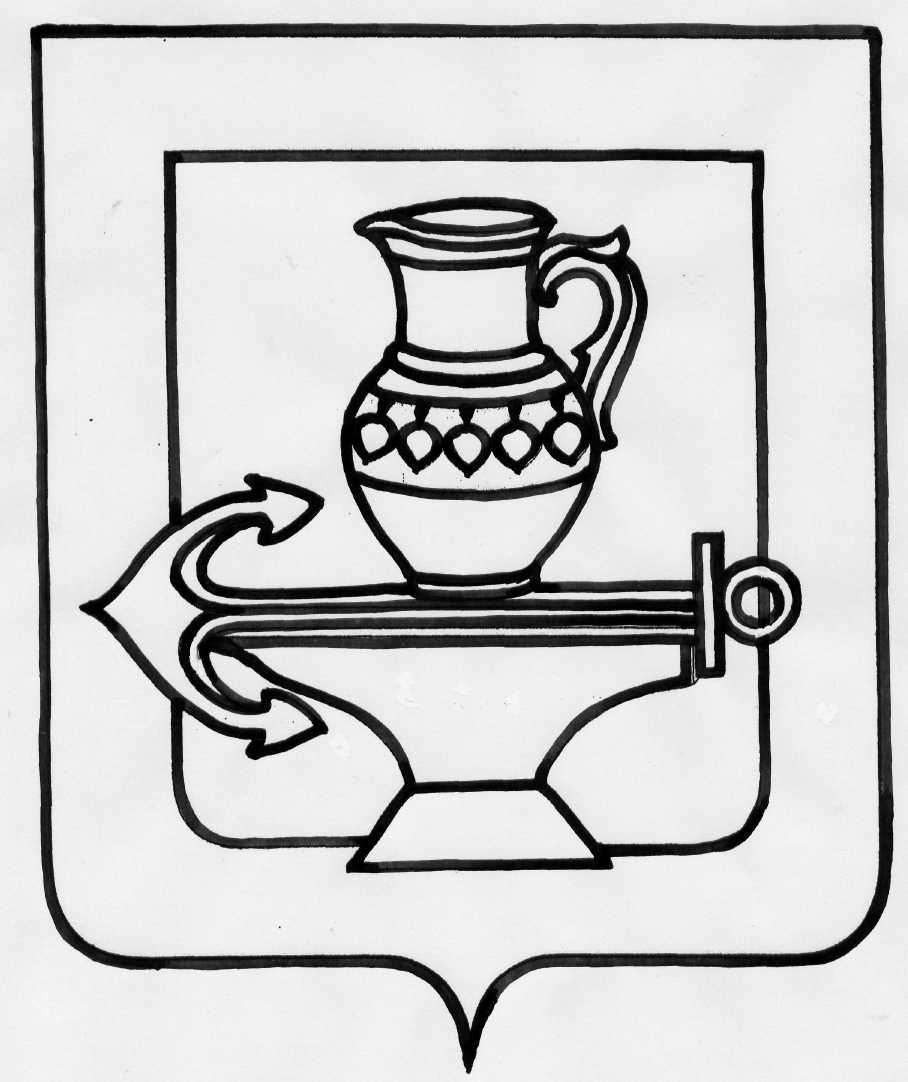 Совет депутатов сельского поселения  Ленинский сельсовет  Липецкого муниципального района Липецкой области Российской ФедерацииПервая сессия пятого созываРЕШЕНИЕ «22»сентября 2015 года                                                                                                            № 4О регистрации депутатской группы «ЕДИНАЯ РОССИЯ»в составе Совета депутатов сельского поселенияЛенинский сельсовет Липецкого муниципального района Липецкой области Российской Федерации пятого созыва           Рассмотрев заявление группы депутатов о создании депутатской группы «ЕДИНАЯ РОССИЯ» в Совет депутатов сельского поселения Ленинский сельсовет Липецкого муниципального района Липецкой области Российской Федерации пятого созыва, руководствуясь  действующим законодательством, Уставом  и Регламентом  Совета депутатов, Совет депутатов сельского поселения РЕШИЛ:    1. Зарегистрировать депутатскую группу «ЕДИНАЯ РОССИЯ» в количестве 10 депутатов Совета депутатов, в составе:1) Милованов Анатолий Васильевич2) Милованов Александр Иванович3) Деревянченко Ольга Юрьевна4) Моисеева Надежда Анатольевна5) Митина Наталья Александровна6) Чеботарев Юрий Николаевич7) Бородин Николай Никитович8) Беляева Нина Михайловна9) Андреева Валентина Владимировна10) Добрина Надежда Александровна   2. Настоящее решение вступает в силу со дня  его принятия. Председатель Совета депутатовсельского поселения Ленинский сельсовет Липецкого муниципального района                                                                                    И.И. Жуков